Publicado en Valencia el 29/01/2024 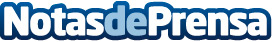 La aerotermia Ecodan de Mitsubishi Electric: la opción eficiente y sostenible para ahorrar hasta un 80% en la factura energéticaCon la última tecnología en aerotermia de Ecodan, Mitsubishi Electric promete un ahorro de hasta el 80% en la factura energética al usar únicamente el 20% de la energía consumida para calentar el hogar. Este sistema ofrece tres servicios en uno: calefacción, agua caliente sanitaria y aire acondicionado. Además, contribuye con la protección del medio ambiente, ya que no requiere combustibles fósiles y se considera una fuente de energía renovableDatos de contacto:David CámaraAires Acondicionados Mitsubishi Electric LowCostClima963 143 143Nota de prensa publicada en: https://www.notasdeprensa.es/la-aerotermia-ecodan-de-mitsubishi-electric-la Categorias: Ecología Servicios Técnicos Sostenibilidad Electrodomésticos Sector Energético http://www.notasdeprensa.es